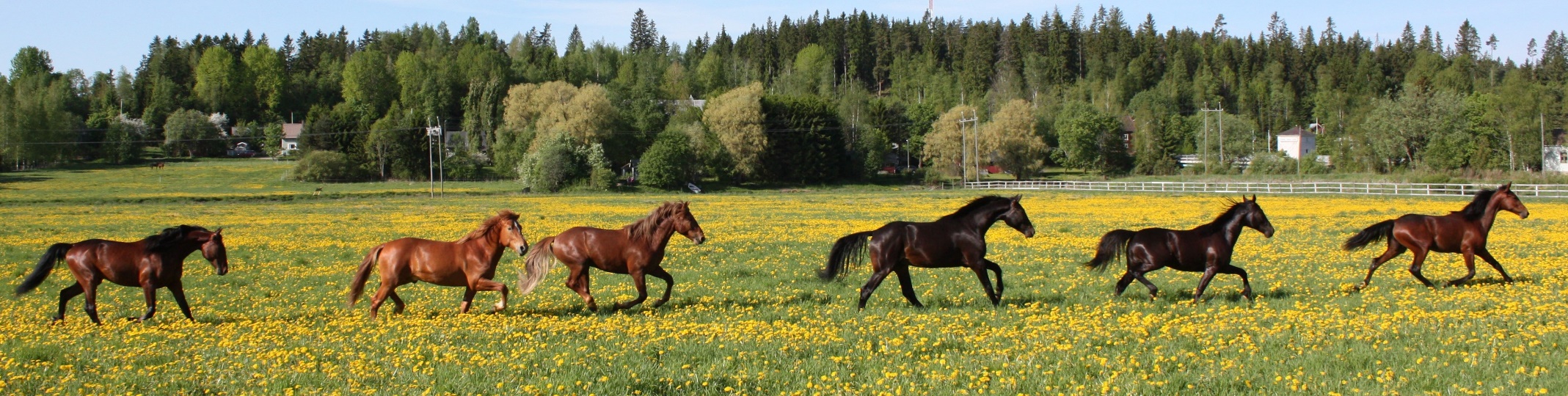 RUOKALISTA YPÄJÄN KOULUISSA JA PÄIVÄKODISSAKuva: Leila Hätönen         20.-24.3.2023MAANANTAITIISTAIKESKIVIIKKOTORSTAIPERJANTAILOUNASPYTTIPANNUFETASALAATTIMAKARONI-LAATIKKOVÄRIKÄS SALAATTIPORKKANASOSE-KEITTORUISLEIPÄLEIKKELEKIRJOLOHIKIUSAUSTOMAATTI-PURJOSALAATTIBROILERIRISOTTOTUORESALAATTI